Supplementary Table 1. Differentially expressed miRNA in the comparison of TBM with VM and HCs groups.TBM, tuberculous meningitis, n = 4; VM, viral meningitis, n = 4; HCs, healthy controls, n = 4.The 6 overlapping miRNAs in the comparison of TBM with VM and HCs were in bold.Supplementary Table 2. Validation of the differential miRNAs in the first independent sample set.TBM, tuberculous meningitis; VM, viral meningitis; HCs, healthy controls.* Validation in PBMCs was performed in 32 TBM, 30 VM and 34 HCs.# Validation in CSF was performed in 36 TBM and 34VM patients.Supplementary Table 3. ROC analysis of the 3 differentially expressed miRNAs in CSF for discriminating TBM from VM groups.TBM, tuberculous meningitis, n = 36; VM, viral meningitis, n = 34.ROC, receiver operating characteristic curve; AUC, the area under the ROC curve.Supplementary Table 4. Validation of the 4 miRNAs in diagnostic panel in the second independent sample set.TBM, tuberculous meningitis, n = 11; VM, viral meningitis, n = 10; HCs, healthy controls, n = 15; Non-TBM, n = 13.Validation of the 4 miRNAs in PBMCs.Supplementary Table 5. ROC analysis of the diagnostic panel consisting of 4 miRNAs in discriminating TBM from VM, HCs and other non-TBM in the second independent sample set.TBM, tuberculous meningitis, n = 11; VM, viral meningitis, n = 10; HCs, healthy controls, n = 15; Non-TBM, n = 13.ROC, receiver operating characteristic curve; AUC, the area under the ROC curve.The diagnostic panel was generated by logistic regression with forward stepwise analysis in the basis of the expression values of the 4 miRNAs.Supplementary Figures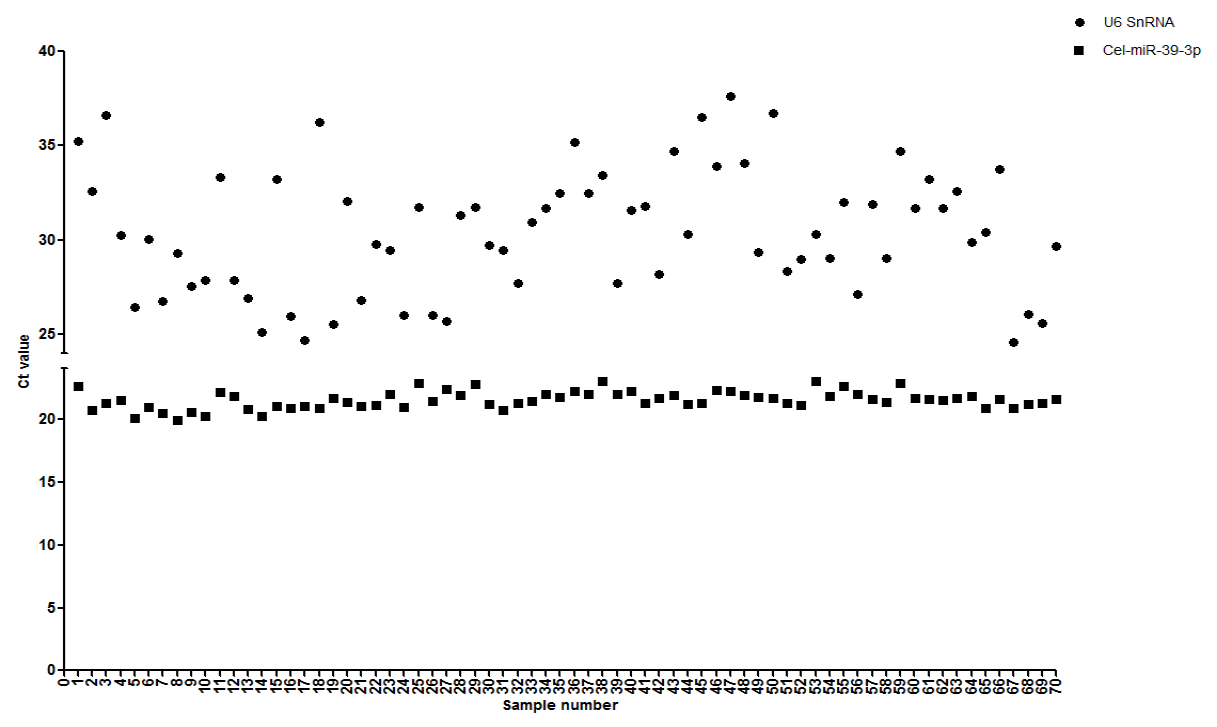 Supplementary Figure 1. The expression levels of U6 snRNA and cel-miR-39-3p in 70 CSF samples.Horizontal bar, the cycle threshold (Ct) value in qPCR analysis.No.miRNAsTBM vs. VMTBM vs. VMTBM vs. HCsTBM vs. HCsFold changeP-valueFold changeP-value1hsa-miR-126-3p0.2200.0030.4570.0142hsa-miR-130a-3p0.2440.0060.5180.0413hsa-miR-151a-3p0.4180.0330.5890.0474hsa-miR-199a-5p0.3860.0150.6240.0425hsa-miR-642a-3p1.6560.0181.8420.0086hsa-miR-42991.6110.0261.5540.0147hsa-let-7e-5p0.454 0.023 0.711 0.236 8hsa-miR-103a-3p0.644 0.009 0.935 0.620 9hsa-miR-1273g-3p1.580 0.001 1.463 0.003 10hsa-miR-146b-5p1.923 0.003 1.164 0.212 11hsa-miR-150-5p1.670 0.003 0.970 0.643 12hsa-miR-151a-5p0.425 0.030 0.757 0.332 13hsa-miR-15b-5p0.626 0.005 1.197 0.401 14hsa-miR-185-5p0.534 0.001 0.740 0.024 15hsa-miR-197-5p1.656 0.009 1.429 0.046 16hsa-miR-199a-3p0.266 0.004 0.638 0.101 17hsa-miR-21-5p0.612 0.007 1.153 0.328 18hsa-miR-221-3p0.563 0.036 0.891 0.618 19hsa-miR-223-3p0.641 0.034 1.474 0.032 20hsa-miR-23b-3p0.520 0.019 0.803 0.230 21hsa-miR-24-3p0.636 0.011 0.831 0.210 22hsa-miR-27b-3p0.465 0.013 0.786 0.216 23hsa-miR-324-5p0.660 0.028 0.912 0.459 24hsa-miR-36531.769 0.017 0.938 0.703 25hsa-miR-39601.613 0.032 0.667 0.365 26hsa-miR-60871.570 0.038 1.316 0.008 27hsa-miR-61251.505 0.033 1.073 0.541 28hsa-miR-61271.998 0.001 1.416 0.114 29hsa-miR-324-3p1.459 0.071 1.502 0.034 30hsa-miR-424-5p1.109 0.589 1.655 0.028 31hsa-miR-451a3.825 0.106 6.064 0.033 32hsa-miR-574-5p0.839 0.232 0.523 0.027 miRNAValidation in PBMCs*Validation in CSF#Fold Change (TBM/VM)P-valueFold Change (TBM/HCs)Fold Change (TBM/HCs)Fold Change (TBM/HCs)P-valueFold Change (TBM/VM)P-valuehsa-miR-126-3p0.4660.000540.4320.4320.4323.24E-060.3360.017hsa-miR-130a-3p0.3607.28E-060.5110.5110.5112.05E-050.2160.0042hsa-miR-151a-3p0.4270.000150.5560.5560.5560.000230.3030.00074hsa-miR-199a-5p0.3573.75E-050.4020.4020.4020.0035NANAhsa-miR-642a-3p1.0590.7581.2561.2561.2560.261--hsa-miR-42991.2080.2231.9231.9231.9230.00075--SignaturesAUC (95% CI)Sensitivity (95% CI)Specificity (95% CI)hsa-miR-126-3p0.784 (0.670 – 0.874)72.2 (54.8 – 85.8)64.7 (46.5– 80.3)hsa-miR-130a-3p0.763 (0.646 – 0.857)91.7 (77.5 – 98.2)50.0 (32.4 – 67.6)hsa-miR-151a-3p0.815 (0.703 – 0.898)83.3 (67.2 – 93.6)69.7 (51.3 – 84.4)miRNAsTBM vs. VMTBM vs. VMTBM vs. HCsTBM vs. HCsTBM vs. other non-TBMTBM vs. other non-TBMFold changeP-valueFold changeP-valueFold changeP-valuehsa-miR-126-3p0.4710.0190.2793.15E-050.4910.0032hsa-miR-130a-3p0.4080.0130.1460.00280.4900.0033hsa-miR-151a-3p0.4440.0140.2961.99E-050.4470.0009hsa-miR-199a-5p0.4450.0470.1647.18E-060.5950.019AUC (95% CI)Sensitivity (95% CI)Specificity (95% CI)TBM vs. VM0.855 (0.633 – 0.968)81.8 (48.2 – 97.7)90.0 (55.5 – 99.7)TBM vs. HCs1.000 (0.868 – 1.000)100.0 (71.5 – 100.0)100.0 (78.2 – 100.0)TBM vs. other non-TBM0.902 (0.711 – 0.985)81.8 (48.2 – 97.7)84.6 (54.6 – 98.1)